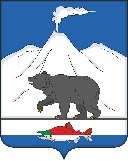 СОБРАНИЕ ДЕПУТАТОВ ОЗЕРНОВСКОГО ГОРОДСКОГО ПОСЕЛЕНИЯ2-я сессия 4-й созывРЕШЕНИЕ № 16        п. Озерновский                                                                            «14» декабря 2020г.О принятии решения «О внесении изменений  в Положение                                       «О муниципальной службе в Озерновском городском поселении», утвержденное решением Собрания депутатов Озерновского городского поселения от 12.12.2019 №164.Рассмотрев проект решения «О внесении изменений в Положение «О муниципальной службе в Озерновском городском поселении», руководствуясь положениями Трудового кодекса Российской Федерации, Федеральных законов от 06.10.2003 №131-ФЗ «Об общих принципах организации местного самоуправления в Российской Федерации», от 02.03.2007 № 25-ФЗ «О муниципальной службе в Российской Федерации», Законом Камчатского края от 04.05.2008 № 58 «О муниципальной службе в Камчатском крае», Уставом  Озерновского городского поселения, в целях детального приведения в соответствие с требованиями Законов Камчатского края от 30.04.2020 № 458 «О внесении изменений в Закон Камчатского края «О муниципальной службе в Камчатском крае»», от 03.08.2020 №499 «О внесении изменений в отдельные законодательные акты Камчатского края по вопросам противодействия коррупции», от 06.10.2020 № 514 «О внесении изменений в Закон Камчатского края «О муниципальной службе в Камчатском крае»»,  Постановления Губернатора Камчатского края от 19.12.2019 №102 «О внесении изменений в Постановление Губернатора Камчатского края от 29.11.2013 №137 «Об отдельных вопросах ежемесячного вознаграждения лиц, замещающих государственные должности Камчатского края, и ежемесячного денежного содержания государственных гражданских служащих Камчатского края», Постановления Правительства камчатского края от 12.05.2020 №185-П «О внесении изменения в приложение к постановлению Правительства камчатского края от 09.12.2019 №512-П «Об установлении нормативов формирования расходов на оплату труда депутатов, выборных должностных лиц местного самоуправления, осуществляющих свои полномочия на постоянной основе, муниципальных служащих и содержание органов местного самоуправления муниципальных образований в Камчатском крае на 2020 год», Собрание депутатов Озерновского городского поселенияРЕШИЛО:	1. Принять решение «О внесении изменений в Положение «О муниципальной службе в Озерновском городском поселении», утвержденное решением Собрания депутатов Озерновского городского поселения от 12.12.2019 №164».	2. Направить принятое решение главе Озерновского городского поселения, для его подписания и официального опубликования (обнародования).	3. Настоящее решение вступает в силу после дня его официального опубликования (обнародования).Председатель Собрания депутатовОзерновского городского поселения                                                              О.Н. ТюжакаевСОБРАНИЕ ДЕПУТАТОВ ОЗЕРНОВСКОГО ГОРОДСКОГО ПОСЕЛЕНИЯРЕШЕНИЕот 14 декабря 2020 г. № 7О внесении изменений в Положение «О муниципальной службе в Озерновском городском поселении»Принято решением Собрания депутатов Озерновского городского поселения от «14» декабря 2020г. № 16	Статья 1. Внести в  Положение «О муниципальной службе в Озерновском городском поселении» (далее – Положение), утвержденное Решением Собрания депутатов Озерновского городского поселения от 12.12.2019 №164, следующие изменения:	Пункт 2 статьи 7 дополнить абзацем следующего содержания: «Порядок получения муниципальным служащим разрешения представителя нанимателя (работодателя), предусмотренного подпунктом «б» пункта 3 части 1 статьи 14 Федерального закона «О муниципальной службе в Российской Федерации», устанавливается согласно приложению 3 к настоящему Положению.»;Абзац третий части 1 статьи 8 дополнить словами: «, заполненной с использованием специального программного обеспечения «Справки БК», размещенного на официальном сайте Президента Российской Федерации, ссылка на который также размещается на официальном сайте федеральной государственной информационной системы в области государственной службы в информационно-телекоммуникационной сети «Интернет».»;Часть 12 статьи 21 после слов «трудовая книжка» дополнить словами «и (или) сведения о трудовой деятельности»; Часть 1 статьи 24 после слова «предусмотренные» дополнить словом «статьей»; Часть 5 статьи 24 изложить в следующей редакции: «5. Взыскания, предусмотренные статьями 14.1, 15 и 27 Федерального закона «О муниципальной службе в Российской Федерации», применяются не позднее шести месяцев со дня поступления информации о совершении муниципальным служащим коррупционного правонарушения, не считая периодов временной нетрудоспособности муниципального служащего, нахождения его в отпуске, и не позднее трех лет со дня совершения им коррупционного правонарушения. В указанные сроки не включается время производства по уголовному делу.»;Часть 4 статьи 25 изложить в следующей редакции: «4) ведение трудовых книжек муниципальных служащих (при наличии), формирование сведений о трудовой деятельности за период прохождения муниципальной службы муниципальными служащими и представление указанных сведений в порядке, установленном законодательством Российской Федерации об индивидуальном (персонифицированном) учете в системе обязательного пенсионного страхования, для хранения в информационных ресурсах Пенсионного фонда Российской Федерации;»;В пункте 4 части 5 статьи 27 слово «или» заменить словами «и (или) сведения о трудовой деятельности,»; Приложение №2 изложить в новой редакции согласно Приложения №1 к настоящему Решению.Дополнить Приложением №3 согласно Приложения №2 к настоящему Решению. Статья 2. Настоящее решение вступает в силу после дня его официального опубликования (обнародования), кроме пункта 8 статьи 1.Пункт 8 статьи 1 вступает в силу после дня его официального опубликования (обнародования) и распространяется на правоотношения, возникшие с 1 октября 2020 года.Глава  Озерновского городского поселения 	                                                      В.В. ПетровПриложение №1 к Решению Собрания депутатов Озерновского городского поселения от 14 декабря 2020г. № 16Приложение № 2к Положению «О муниципальных должностях в Озерновском городском поселении», утвержденному   решением Собрания депутатов   Озерновского городского поселения  от 12 декабря 2019 года № 164Реестрдолжностей муниципальной службы в Озерновском городском поселении (с размерами  должностного оклада, ежемесячного денежного поощрения и ежемесячной надбавки к должностному окладу за особые условия муниципальной службы)Приложение №2 к Решению Собрания депутатов Озерновского городского поселения от 14 декабря 2020г. № 16Приложение № 3к Положению «О муниципальных должностях в Озерновском городском поселении», утвержденному   решением Собрания депутатов   Озерновского городского поселения  от 12 декабря 2019 года № 164 Порядок 
получения муниципальным служащим в Озерновском городском поселении разрешения представителя нанимателя (работодателя)1. Настоящий Порядок определяет в соответствии с подпунктом «б» пункта 3 части 1 статьи 14 Федерального закона от 02.03.2007 № 25-ФЗ «О муниципальной службе в Российской Федерации» процедуру получения муниципальным служащим в Озерновском городском поселении (далее - муниципальный служащий) разрешения представителя нанимателя (работодателя) на участие на безвозмездной основе в управлении некоммерческой организацией (кроме участия в управлении политической партией, органом профессионального союза, в том числе выборным органом первичной профсоюзной организации, созданной в органе местного самоуправления Озерновского городского поселения, аппарате избирательной комиссии Озерновского городского поселения, участия в съезде (конференции) или общем собрании иной общественной организации, жилищного, жилищно-строительного, гаражного кооперативов, товарищества собственников недвижимости) (далее - участие в управлении некоммерческой организацией).2. Муниципальный служащий может участвовать в управлении некоммерческой организацией, если это не повлечет за собой конфликт интересов.3. Заявление о получении разрешения представителя нанимателя (работодателя) на участие в управлении некоммерческой организацией (далее - заявление) составляется в письменной форме согласно приложению к настоящему Порядку и представляется лично:1) лицом, замещающим должность главы местной администрации по контракту, в Главное управление государственной службы Губернатора и Правительства Камчатского края (далее - Управление государственной службы);2) муниципальным служащим (за исключением лица, замещающего должность главы местной администрации по контракту) уполномоченному должностному лицу, ответственному за работу по профилактике коррупционных и иных правонарушений (далее - уполномоченное должностное лицо).К заявлению прилагаются копии учредительных документов некоммерческой организации, в управлении которой муниципальный служащий планирует участвовать.В случае невозможности представить заявление и прилагаемые к нему документы лично муниципальный служащий направляет их посредством почтовой связи с уведомлением о вручении и описью вложения.Заявление и прилагаемые к нему документы представляются отдельно в отношении каждой некоммерческой организации, в управлении которой муниципальный служащий планирует участвовать.4. Управление государственной службы, уполномоченное должностное лицо регистрируют заявление и прилагаемые к нему документы в день их поступления, а также информируют представителя нанимателя (работодателя) о поступлении заявления и прилагаемых к нему документов в течение 5 рабочих дней со дня их регистрации.5. Управление государственной службы, уполномоченное должностное лицо в течение 30 рабочих дней со дня регистрации заявления и прилагаемых к нему документов рассматривают их на предмет выявления возможности возникновения конфликта интересов в случае участия муниципального служащего в управлении некоммерческой организацией и по результатам рассмотрения подготавливают мотивированное заключение.При подготовке мотивированного заключения Управление государственной службы, уполномоченное должностное лицо могут проводить собеседование с муниципальным служащим, представившим заявление и прилагаемые к нему документы, получать от него письменные пояснения.6. Мотивированное заключение содержит:1) информацию, изложенную в заявлении;2) информацию, полученную при собеседовании с муниципальным служащим (при наличии);3) информацию, представленную муниципальным служащим в письменном пояснении (при наличии);4) оценку обстоятельств на предмет выявления возможности возникновения конфликта интересов в случае участия муниципального служащего в управлении некоммерческой организацией;5) один из следующих выводов по результатам рассмотрения заявления и прилагаемых к нему документов:а) участие муниципального служащего на безвозмездной основе в управлении некоммерческой организацией может привести к конфликту интересов;6) участие муниципального служащего на безвозмездной основе в управлении некоммерческой организацией не приведет к возникновению конфликта интересов.7. Заявление и прилагаемые к нему документы, мотивированное заключение, материалы, полученные в ходе подготовки мотивированного заключения (при их наличии), направляются Управлением государственной службы, уполномоченным должностным лицом представителю нанимателя (работодателю) не позднее 30 рабочих дней со дня регистрации заявления и прилагаемых к нему документов.8. Представитель нанимателя (работодатель) принимает одно из следующих решений, оформленных в виде резолюции на заявлении:1) разрешить муниципальному служащему участие на безвозмездной основе в управлении некоммерческой организацией;2) отказать муниципальному служащему в участии на безвозмездной основе в управлении некоммерческой организацией.9. Решение представителя нанимателя (работодателя) доводится до муниципального служащего под роспись в течение 5 рабочих дней со дня принятия представителем нанимателя (работодателем) соответствующего решения, не считая периода временной нетрудоспособности муниципального служащего, нахождения его в отпуске, служебной командировке, других случаев его отсутствия по уважительным причинам.10. Заявление и прилагаемые к нему документы, мотивированное заключение, материалы, полученные в ходе подготовки мотивированного заключения (при их наличии) приобщаются к личному делу муниципального служащего.Приложение
к Порядку получения муниципальным
служащим в Камчатском крае разрешения
представителя нанимателя (работодателя)Форма заявленияЗаявление
о получении разрешения представителя нанимателя (работодателя) на участие в управлении некоммерческой организациейВ соответствии с подпунктом "б" пункта 3 части 1 статьи 14 Федерального закона от 02.03.2007 N 25-ФЗ "О муниципальной службе в Российской Федерации", Законом Камчатского края от 04.05.2008 N 58 "О муниципальной службе в Камчатском крае" прошу разрешить мне участие на безвозмездной основе в управлении некоммерческой организацией________________________________________________________________________________(организационно-правовая форма, наименование некоммерческой организации, сведения о месте ее нахождения, государственной регистрации некоммерческой организации)на срок ______________________________________________________________(срок, в течение которого планируется участие в управлении некоммерческой организации)Участие в управлении некоммерческой организацией:____________________________________________________________________ __(наименование органа управления некоммерческой организации, в состав которого будет входить или который будет возглавлять муниципальный служащий),____________________________________________________________________ __(полномочия указанного органа)Участие в управлении указанной некоммерческой организацией будет осуществляться мною в свободное от прохождения муниципальной службы в Камчатском крае время и не приведет к возможности возникновения конфликта интересов при исполнении должностных обязанностей.К заявлению прилагаю:1. ______________________________________________________________2. ______________________________________________________________3. ______________________________________________________________"___" _____________________ 20 ___ г.________________________________________________________________(подпись, расшифровка подписи)Я, ______________________________________________________________,(фамилия, инициалы)с решением представителя нанимателя (работодателя) ознакомлен(а)."___" _____________________ 20 ___ г.________________________________________________________________(подпись, расшифровка подписи)Наименование должностиРазмер должностного оклада(в рублях)Размер ежемесячного денежного поощрения (количество должностных окладов в месяц)Размер ежемесячной надбавки к должностному окладу за особые условия муниципальной службы (в процентах к должностному окладу)В местной администрации (исполнительно-распорядительном органе) поселенияВ местной администрации (исполнительно-распорядительном органе) поселенияВ местной администрации (исполнительно-распорядительном органе) поселенияВ местной администрации (исполнительно-распорядительном органе) поселенияЗаместитель главы администрации поселения10 7461,93170Начальник самостоятельного отдела администрации поселения9 3041,78150Советник8 2921,52120Консультант7 6611,2390Главный специалист-эксперт7 0061,2360Ведущий специалист-эксперт6 3501,2360Специалист-эксперт5 6921,3460Специалист 1 разряда4 8171,3430В представительном органе Озерновского городского поселенияВ представительном органе Озерновского городского поселенияВ представительном органе Озерновского городского поселенияВ представительном органе Озерновского городского поселенияКонсультант 7 6611,2390Ведущий специалист 3 разряда 7 2230,7990Старший специалист 1 разряда4 8171,3460(Разрешить участие / Отказать в участии)на безвозмездной основе в управлении некоммерческой организацией_____________________________________(подпись, расшифровка подписи нанимателя (работодателя)"___" _____________________ 20___ года____________________________________________(наименование должности представителя нанимателя (работодателя), фамилия, инициалы)________________________________________________________________________________________________________________________________________________________________________________(фамилия, имя, отчество, замещаемая должность муниципальной службы, адрес места жительства, контактный телефон)